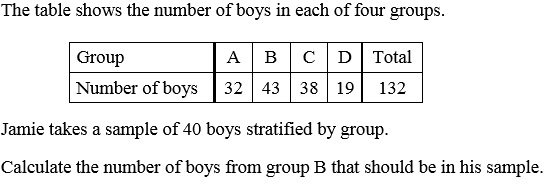 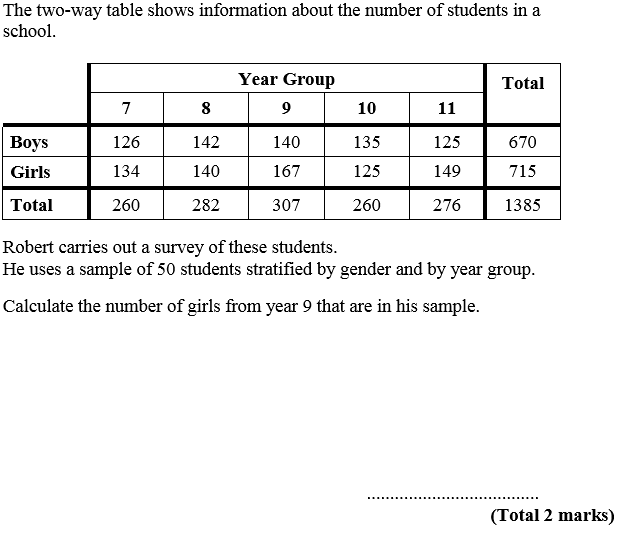 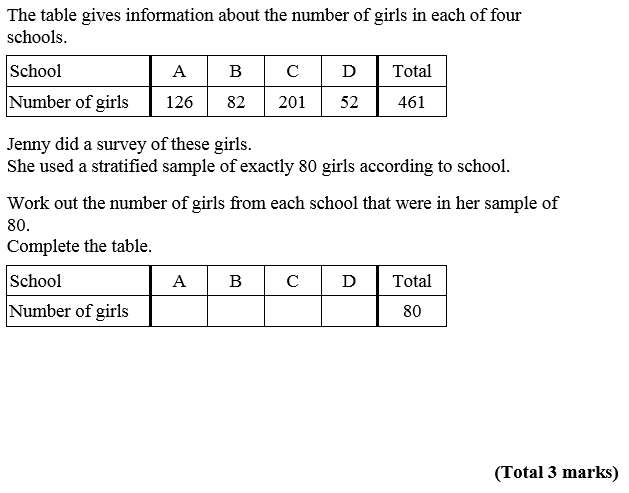                                                                                                                                                                                                                                                          ……….………………………… (3 Marks)